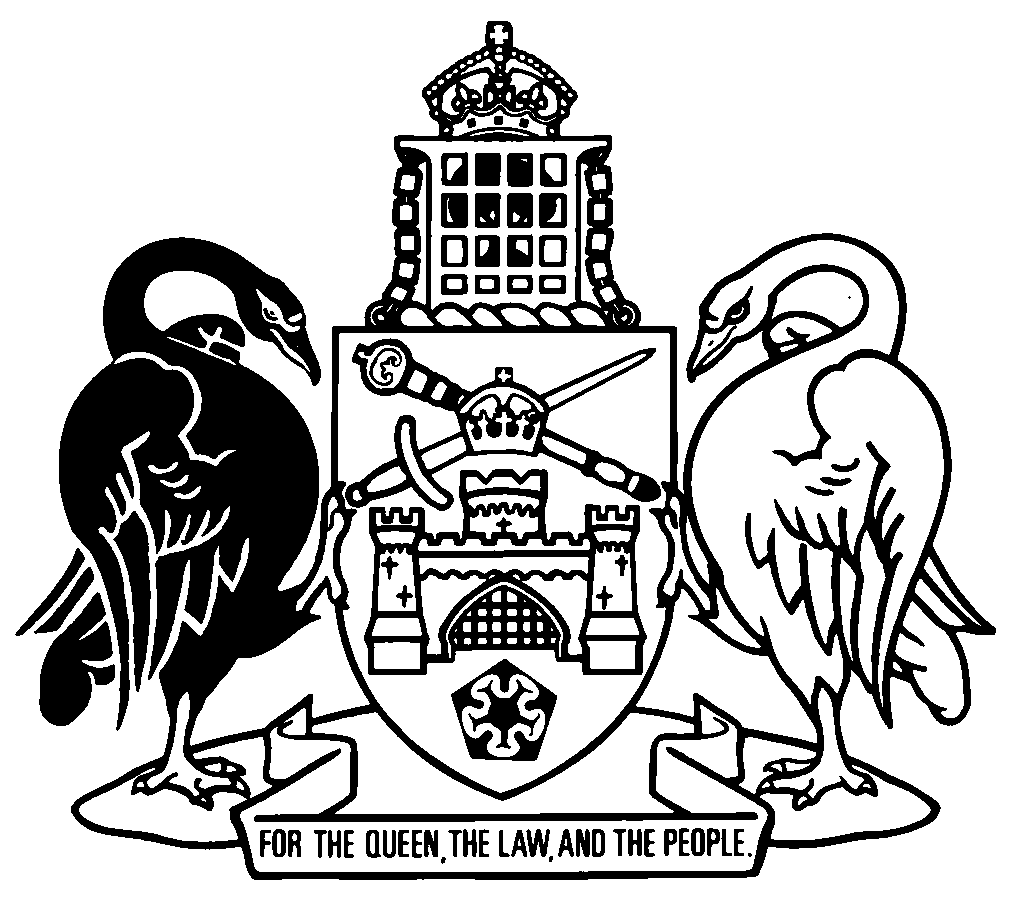 Australian Capital TerritoryFertilisers (Labelling and Sale) Act 1904    A1904-33Republication No 5Effective:  17 December 2009 – 10 June 2020Republication date: 17 December 2009Last amendment made by A2009-49
(republication for renaming by A2009-49)About this republicationThe republished lawThis is a republication of the Fertilisers (Labelling and Sale) Act 1904 (including any amendment made under the Legislation Act 2001, part 11.3 (Editorial changes)) as in force on 17 December 2009.  It also includes any amendment, repeal or expiry affecting the republished law to 17 December 2009.  The legislation history and amendment history of the republished law are set out in endnotes 3 and 4. Kinds of republicationsThe Parliamentary Counsel’s Office prepares 2 kinds of republications of ACT laws (see the ACT legislation register at www.legislation.act.gov.au):authorised republications to which the Legislation Act 2001 appliesunauthorised republications.The status of this republication appears on the bottom of each page.Editorial changesThe Legislation Act 2001, part 11.3 authorises the Parliamentary Counsel to make editorial amendments and other changes of a formal nature when preparing a law for republication.  Editorial changes do not change the effect of the law, but have effect as if they had been made by an Act commencing on the republication date (see Legislation Act 2001, s 115 and s 117).  The changes are made if the Parliamentary Counsel considers they are desirable to bring the law into line, or more closely into line, with current legislative drafting practice.  This republication does not include amendments made under part 11.3 (see endnote 1).Uncommenced provisions and amendmentsIf a provision of the republished law has not commenced or is affected by an uncommenced amendment, the symbol  U  appears immediately before the provision heading.  The text of the uncommenced provision or amendment appears only in the last endnote.ModificationsIf a provision of the republished law is affected by a current modification, the symbol  M  appears immediately before the provision heading.  The text of the modifying provision appears in the endnotes.  For the legal status of modifications, see Legislation Act 2001, section 95.PenaltiesAt the republication date, the value of a penalty unit for an offence against this law is $110 for an individual and $550 for a corporation (see Legislation Act 2001, s 133).Australian Capital TerritoryFertilisers (Labelling and Sale) Act 1904Contents	Page	1	Name of Act	2	1A	Dictionary	2	1B	Notes	2	2	Meaning of fertiliser	2	3	Vendor to give statement	3	4	Approved forms	3	5	Regulation-making power	4Dictionary		5Endnotes		6	1	About the endnotes	6	2	Abbreviation key	6	3	Legislation history	7	4	Amendment history	8	5	Earlier republications	9Australian Capital TerritoryFertilisers (Labelling and Sale) Act 1904An Act to regulate the sale and prevent the adulteration of fertilisers1	Name of ActThis Act is the Fertilisers (Labelling and ) Act 1904.1A	DictionaryThe dictionary at the end of this Act is part of this Act.Note 1	The dictionary at the end of this Act defines certain terms used in this Act, and includes references (signpost definitions) to other terms defined elsewhere in this Act.For example, the signpost definition ‘fertiliser—see section 2.’ means that the term ‘fertiliser’ is defined in that section.Note 2	A definition in the dictionary (including a signpost definition) applies to the entire Act unless the definition, or another provision of the Act, provides otherwise or the contrary intention otherwise appears (see Legislation Act, s 155 and s 156 (1)).1B	NotesA note included in this Act is explanatory and is not part of this Act.Note	See the Legislation Act s 127 (1), (4) and (5) for the legal status of notes.2	Meaning of fertiliserIn this Act:Note	A definition applies except so far as the contrary intention appears (see Legislation Act 2001, s 155).fertiliser means any manure used or intended to be used as fertiliser, but does not include stable manure, lime, refuse from fellmongeries or similar articles in their natural state.3	Vendor to give statement	(1)	A vendor of fertiliser must, on or before its delivery, give the purchaser a statement about the nature and quantities of the chemical constituents of the fertiliser.Maximum penalty:  5 penalty units.Note	If a form is approved under s 4 (Approved forms) for a statement, the form must be used.	(2)	A vendor of fertiliser must not give the purchaser an incorrect or false statement.Maximum penalty:  5 penalty units.	(3)	In proceedings for an offence against this section —	(a)	evidence that a bag, barrel or other package containing fertiliser was branded with a statement of a kind referred to in that subsection is prima facie evidence that the statement relates to the contents of the bag, barrel or other package; and	(b)	evidence that a statement of a kind referred to in subsection (1) was delivered to a purchaser of a bag, barrel or other package containing fertiliser and that the statement and the bag, barrel or other package containing fertiliser were each marked with the same name, letter or other mark is prima facie evidence that the statement relates to the contents of the bag, barrel, or other package.4	Approved forms	(1)	The Minister may, in writing, approve forms for this Act.	(2)	If the Minister approves a form for a particular purpose, the approved form must be used for that purpose.Note	For other provisions about forms, see Legislation Act 2001, s 255.	(3)	An approved form is a notifiable instrument.Note	A notifiable instrument must be notified under the Legislation Act 2001.5	Regulation-making powerThe Executive may make regulations for this Act.Note	Regulations must be notified, and presented to the Legislative Assembly, under the Legislation Act 2001.Dictionary(see s 1A)Note 1	The Legislation Act contains definitions and other provisions relevant to this Act.Note 2	For example, the Legislation Act, dict, pt 1, defines the following terms:	Executive	Minister (see s 162)	penalty unit (see s 133).fertiliser—see section 2.Endnotes1	About the endnotesAmending and modifying laws are annotated in the legislation history and the amendment history.  Current modifications are not included in the republished law but are set out in the endnotes.Not all editorial amendments made under the Legislation Act 2001, part 11.3 are annotated in the amendment history.  Full details of any amendments can be obtained from the Parliamentary Counsel’s Office.Uncommenced amending laws and expiries are listed in the legislation history and the amendment history.  These details are underlined.  Uncommenced provisions and amendments are not included in the republished law but are set out in the last endnote.If all the provisions of the law have been renumbered, a table of renumbered provisions gives details of previous and current numbering.  The endnotes also include a table of earlier republications.2	Abbreviation key3	Legislation historyThe Fertilisers (Labelling and Sale) Act 1904 was originally a NSW Act—the Fertilisers Act 1904 No 33 (NSW).  It was renamed by the Statute Law Amendment Act 2009 (No 2) A2009-49 (see amdt 3.66).The Act was in force in NSW immediately before 1 January 1911 (the date of establishment of the ACT) and was continued in force by the Seat of Government Acceptance Act 1909 (Cwlth), s 6.Under the Seat of Government (Administration) Act 1910 (Cwlth), s 4 the Act had effect in the ACT as if it were an ACT law (subject to ordinances made under the Seat of Government (Administration) Act 1910 (Cwlth)).The Australian Capital Territory (Self-Government) Act 1988 (Cwlth), s 34 (4) converted most former NSW laws in force in the ACT into ACT enactments. This allowed the ACT Legislative Assembly to amend and repeal the laws. This Act was converted into an ACT enactment on 11 May 1989 (self-government day).Under the Interpretation Act 1967 (repealed), s 65 all former NSW Acts in force in the ACT immediately before 10 November 1999 (including this Act) became, for all purposes, laws made by the ACT Legislative Assembly. This completed the process of making former NSW Acts fully into ACT laws.	NSW legislationFertilisers (Labelling and Sale) Act 1904 A1904-33assented to 29 December 1904commenced 1 March 1905 (s 1)as amended by	Commonwealth legislationNew South Wales Acts Application Ordinance 1984 Ord1984-41 sch 2 pt 13assented to 10 August 1984commenced 10 August 1984Self-Government (Consequential Amendments) Ordinance 1989 Ord1989-38 sch 1notified 10 May 1989 (Cwlth Gaz 1989 No S160)s 1, s 2 commenced 10 May 1989 (s 2 (1))sch 1 commenced 11 May 1989 (s 2 (2) and see Cwlth Gaz 1989 No S164)	Legislation after becoming Territory enactmentStatute Law Revision (Penalties) Act 1998 A1998-54 schnotified 27 November 1998 (Gaz 1998 No S207)s 1, s 2 commenced 27 November 1998 (s 2 (1))sch commenced 9 December 1998 (s 2 (2) and Gaz 1998 No 49)Legislation (Consequential Amendments) Act 2001 A2001-44 pt 142notified 26 July 2001 (Gaz 2001 No 30)s 1, s 2 commenced 26 July 2001 (IA s 10B)pt 142 commenced 12 September 2001 (s 2 and see Gaz 2001 No S65)Statute Law Amendment Act 2001 (No 2) A2001-56 pt 3.19notified 5 September 2001 (Gaz 2001 No S65)commenced 5 September 2001 (s 2 (1))Statute Law Amendment Act 2007 A2007-3 sch 3 pt 3.44notified LR 22 March 2007s 1, s 2 taken to have commenced 1 July 2006 (LA s 75 (2))sch 3 pt 3.44 commenced 12 April 2007 (s 2 (1))Statute Law Amendment Act 2009 (No 2) A2009-49 sch 3 pt 3.28notified LR 26 November 2009s 1, s 2 commenced 26 November 2009 (LA s 75 (1))sch 3 pt 3.28 commenced 17 December 2009 (s 2)4	Amendment historyThe New South Wales Acts Application Act 1984, sch 2, pt 13 set out the text of this Act in an amended form and provided for the amended form to apply as the text of the Act in force in the ACT.  This endnote, therefore, only details amendments made after the enactment of the 1984 Act.Name of Acts 1	sub A2001-56 amdt 3.253; A2009-49 amdt 3.66Dictionarys 1A	ins A2007-3 amdt 3.241Notess 1B	ins A2007-3 amdt 3.241Meaning of fertilisers 2	def fertiliser sub A2001-56 amdt 3.254	def prescribed om A2001-44 amdt 1.1620Vendor to give statements 3	am A1998-54 sch; A2001-44 amdt 1.1621, amdt 1.1622Approved formss 4	am Ord1989-38 sch 1	sub A2001-44 amdt 1.1623	(4)-(7) exp 12 September 2002 (s 4 (7))Regulation-making powers 5	ins A2001-44 amdt 1.1623Schedulesch	om A2001-44 amdt 1.1624Dictionarydict	ins A2007-3 amdt 3.242	def fertiliser ins A2007-3 amdt 3.2425	Earlier republicationsSome earlier republications were not numbered. The number in column 1 refers to the publication order.  Since 12 September 2001 every authorised republication has been published in electronic pdf format on the ACT legislation register.  A selection of authorised republications have also been published in printed format. These republications are marked with an asterisk (*) in column 1.  Electronic and printed versions of an authorised republication are identical. ©  Australian Capital Territory 2009am = amendedord = ordinanceamdt = amendmentorig = originalch = chapterpar = paragraph/subparagraphdef = definitionpres = presentdict = dictionaryprev = previousdisallowed = disallowed by the Legislative (prev...) = previouslyAssemblypt = partdiv = divisionr = rule/subruleexp = expires/expiredrenum = renumberedGaz = gazettereloc = relocatedhdg = headingR[X] = Republication NoIA = Interpretation Act 1967RI = reissueins = inserted/addeds = section/subsectionLA = Legislation Act 2001sch = scheduleLR = legislation registersdiv = subdivisionLRA = Legislation (Republication) Act 1996sub = substitutedmod = modified/modificationSL = Subordinate Lawo = orderunderlining = whole or part not commencedom = omitted/repealedor to be expiredRepublication NoAmendments toRepublication date1Ord1989-3831 August 19922A2001-5616 July 20023A2001-5613 September 20024A2007-312 April 2007